Aşağıda verilen resimlere uygun cevabı örnekteki gibi yuvarlak içine alınız.Örnek:                                       3- 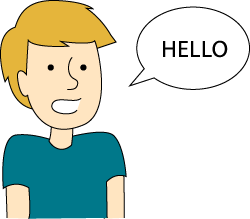 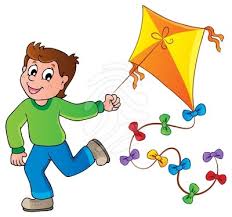 Can he speak English?                                                      Can he fly a kite?A) Yes,he can.                                                                  A) No,she can't.B) Yes,she can.                                                                 B) Yes,she can.C) No he can't.                                                               C) Yes,he can.1-                                                      4- 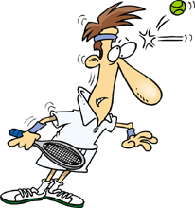 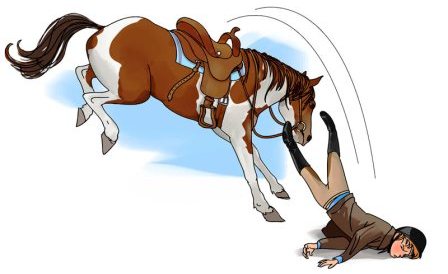 Can he play tennis?                                                          Can she ride a horse?A) Yes,she can.                                                                A) Yes,he can.B) No,he can't.                                                                B) No,she can't.C) No,she can't.                                                              C) No,he can't.2-                                   5-    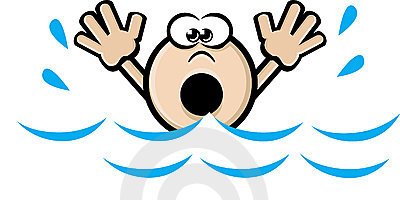 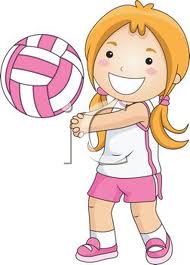       Can she swim?                                                            Can she play volleyball?A) No,she can't.                                                              A) Yes,she can.B) No,he can't.                                                                B) No,she can't.C) Yes,she can.                                                                C) Yes,he can. Aşağıdaki ifadelere örneklerdeki gibi uygun şekilde cevap veriniz.Örnek: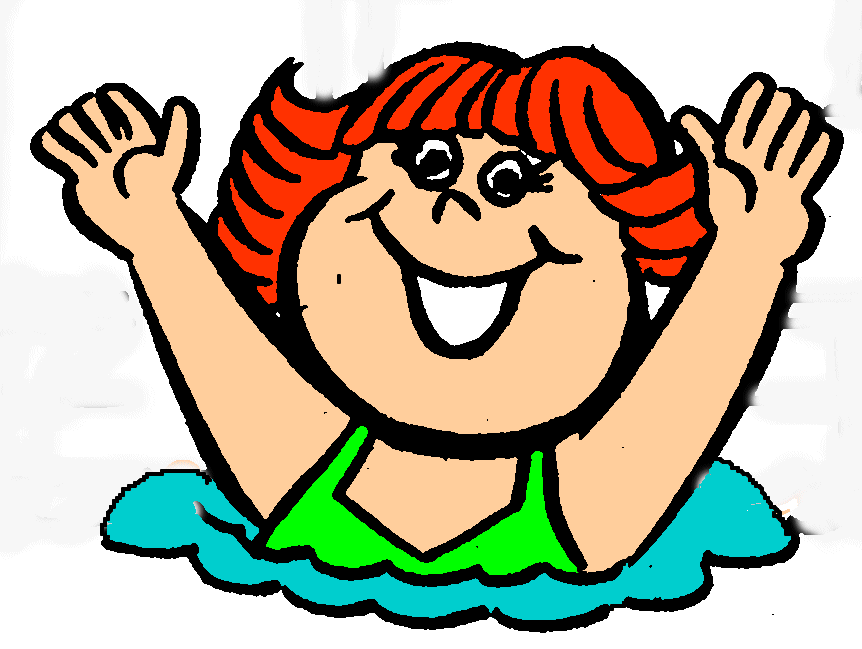 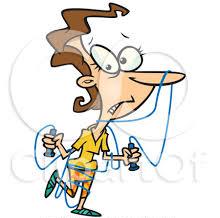  Can you swim?                                                                Can you skip a rope? - Yes,I can.                                                                    -No,I can't.1-                                                         4- 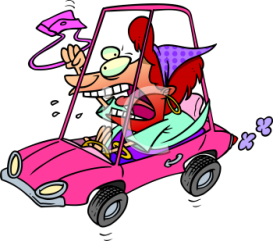 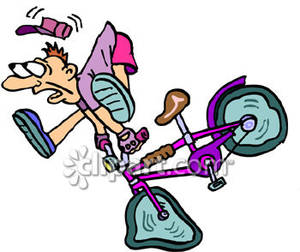 Can you drive a car?                                                        Can you ride a bike?_______________                                                        _______________2-                                                      5- 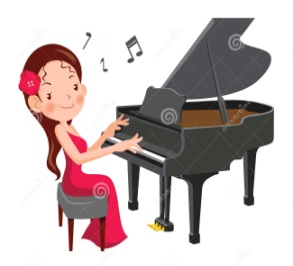 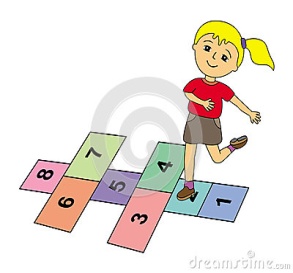 Can you play the piano?                                                  Can you play hopscotch?________________                                                     _________________3-                                                      6- 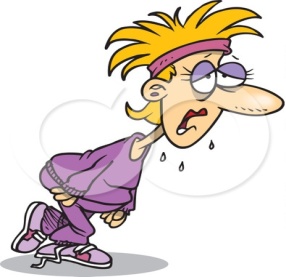 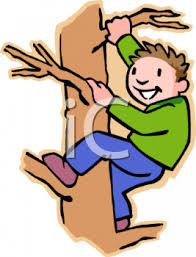      Can she run?                                                             Can you climb a tree?________________                                                    _________________